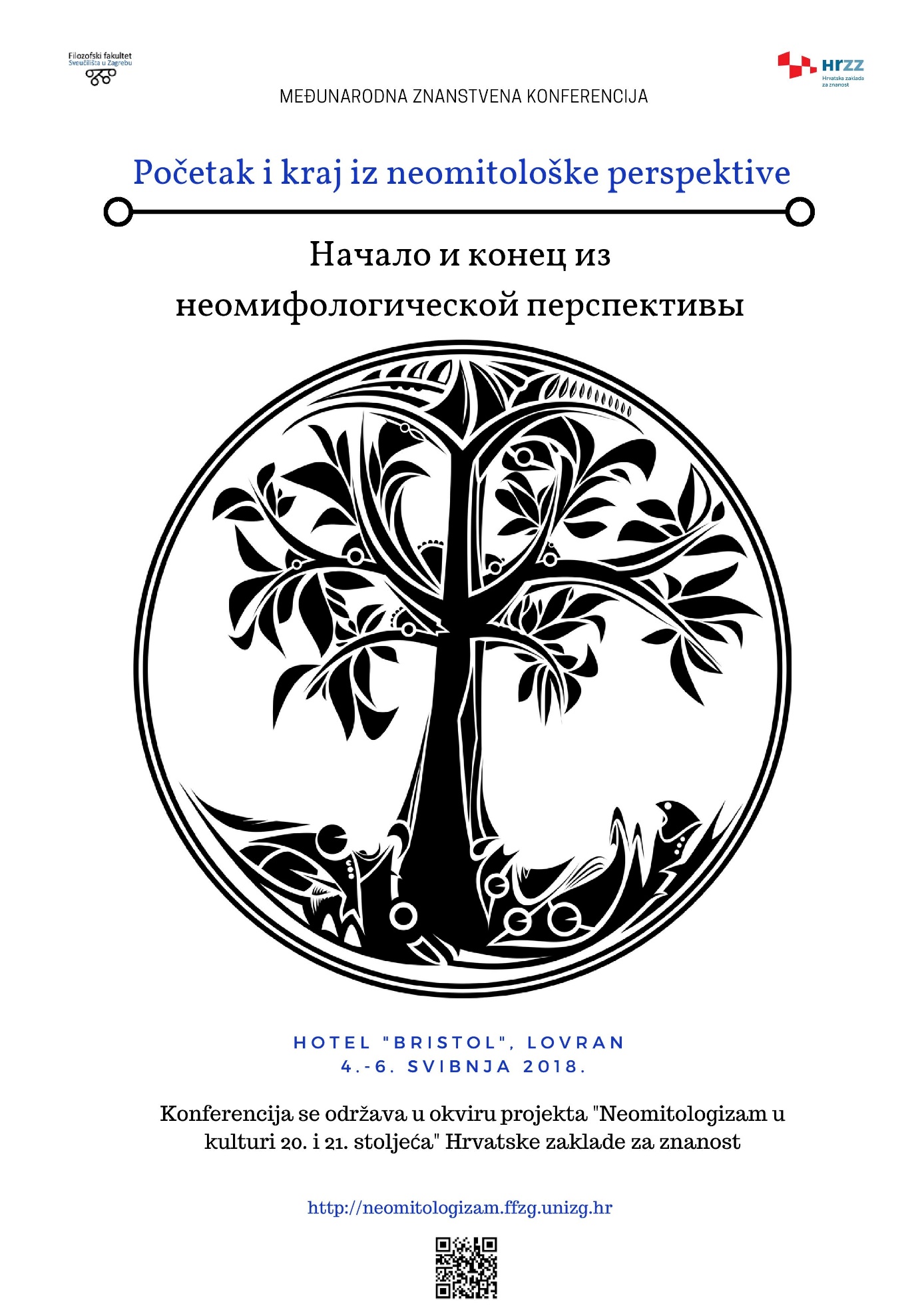 Пятница, 4-ое маяОткрытие конференции 9.00-9.309.30-11.00Ведущий – Ханс ГюнтерSonja Briski Uzelac (Rijeka) – Neomitski koncept post/transhumanizma, događaj singularnosti i paradigma metasistemske tranzicije Roman Bobryk (Siedlce) – Замечания о семиотике конца и начала в культуре Stefano Aloe (Verona) – Памятники и культура: тенденции в разработке исторической памяти в современной России и роль литературы кофе-брейк 11.00-11.3011.30-13.00Ведущая – Наталия Витальевна ЗлыдневаAage Hansen-Löve (Beč) – Миф начала в русском неопримитивизме Hans Günther (Bielefeld) - Жизнь после конца истории. Постапокалиптика у А. Платонова Csaba Sarnyai (Szeged) – «Ты кто?» Мифопоэтическое восприятие образа смерти в прозе 1940-х годов А. Платонова Oбед 13.00-15.3015.30-17.00Ведущий – Оге Ханзен-ЛёвеJosip Užarević (Zagreb) – Останься пеной, Афродита (О стихотворении «Silentium» О. Мандельштама)Riccardo Nicolosi (München) – Новое человечество XXVII века. Вырождение и евгеника в сказке-утопии Рай земной К.С. Мережковского (1903). Ibolya Bagi (Szeged) – «…А лес стоит как Илья Муромец». «Заключение» романа Б. Пильняка Голый год в мифопоэтическом аспекте кофе-брейк 17.00-17.3017.30-19.00Ведущая – Кристине ЭнгелОльга Богданова (Мoskva) – Историософский вектор «усадебного текста» русской литературы 1914–1920-х гг. Olga Sazontchik (Jena) – Суета сует…, или О некоторых естественно-научно-фантастических возможностях мифологизации пространства и времени Наталья Фатеева (Мoskva) – Метафоризация смерти в русской поэзии ХIХ-XXI вв. (на материале Поэтического подкорпуса Национального корпуса русского языка) Суббота, 5-ое мая 9.30-11.00Ведущая – Наталья Александровна ФатееваRainer Grübel (Oldenburg) – Конь апокалипсиса без всадника в рассказе В. Сорокина Черная лошадь с белым глазомŽiva Benčić (Zagreb) – Реквием любви (на примере романа S.N.U.F.F. В. Пелевина)Tünde Szabo (Budimpešta) – Функция иконы в романе Л. Улицкой Даниэль Штайн, переводчик кофе-брейк 11.00-11.3011.30-13.00Ведущий – Раинер ГрюбельAndrea Meyer-Fraatz (Jena) – Мифы начала и конца в прозе Анатолия Кима и в романе Время меди Слободана Шнайдера Jasmina Vojvodić (Zagreb) – Начало и конец индивидуальной истории (Авиатор Е. Водолазкина)Zoran Tihomirović (Zagreb) – Апокалиптический пастиш: Хрустальный мир В. Пелевина и Двенадцать А. БлокаОбед 13.00-16.0016.00-17.00Ведущая – Ольга Алимовна БогдановаChristine Engel (Innsbruck) – Юрий Арабов в мире Шаданакар Danijela Lugarić Vukas (Zagreb) – «Я начинаю новую жизнь»: (не)возможность начала и конца в фильмах Крылья Л. Шепитько и Вор П. ЧухраяВоскресенье, 6-е мая9.30-12.00Ведущий – Рикардо НиколозиНаталия Злыднева (Мoskva) – Автопортрет художника в старости: к проблеме мифологии "жизни-с-конца" Jelena Kusovac (Beograd) – Мифотворчество Павла Пепперштейна Ольга Шалыгина (Мoskva) – Мифологизация и мистификация пространства дома и сада А.П.Чехова в фильме А.Сокурова Камень Татьяна Кузовкина (Тallinn) – Неомифологические мотивы в письмах семьи Лотманов 1940-1946 годовЗаключение конференцииФуршет